ISTRUZIONE    Novembre 2014 e novembre 2016    Formazione di primo livello e secondo livello in EMDR, Eye Movement     Desensitization and Reprocessing               Metodo psicoterapeutico per l’elaborazione del trauma. TITOLO DI ALLENATRICE FIPAV DI II GRADO E II LIVELLO GIOVANILE DI PALLAVOLO, riconosciuto    Allenatrice di giovani atleti dal 2000 AL 2013     Buone competenze relazionali e comunicative Buone capacità organizzative SUFFICIENTE conoscenza dell’inglese 	Buone conoscenze informaticheFormato europeo per il curriculum vitae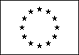 Informazioni personaliNomeDott.ssa CLAUDIA FIORINI IndirizzoVIA BUOZZI 336 - 41122 MODENA Telefono3473551370FaxE-mailclafiorini@hotmail.it clafiorini@icloud.comNazionalitàITALIANAData di nascita05/10/1974Esperienza lavorativa• Date (da – a)• Nome e indirizzo del datore di lavoro• Tipo di azienda o settore• Tipo di impiego• Principali mansioni e responsabilitàTUTTO IL 2016-2018PROGETTO EUROPEO ETICS FOR SPORTBANDO EUROPEOESPERTA DELLA CARTA ETICA E RAPPRESENTANTE DELL’ITALIA• Date (da – a)• Nome e indirizzo del datore di lavoroDAL 2009 AD OGGIME STESSA• Tipo di azienda o settorePRESSO ASSOCIAZIONISMO CLINICO (responsabile DOTT.SSA DANIELA REBECCHI)VIA SCAGLIA EST 17, MODENA• Tipo di impiegoATTIVITA’ CLINICA IN LIBERA PROFESSIONE• Principali mansioni e responsabilitàOLTRE AD ATTIVIA’ CLINICARicerca in ambito di psicologia dello sportTutoraggioFORMAZIONE PER GENITORI, ATLETI, DIRIGENTI, SOCIETA’ SPORTIVE E FEDERAZIONI SPORTIVEFormazione in aula su psicologia dello sport• Date (da – a)• Nome e indirizzo del datore di lavoro• Tipo di azienda o settore• Tipo di impiego• Principali mansioni e responsabilitàDate (da – a)DAL 2012 AD OGGI FAMASSCUOLA DI PARRUCCHIERIINSEGNANTEASPETTI PSICOLOGICI NELLA PROFESSIONE E COMUNICAZIONEDAL 2012 AD OGGI• Nome e indirizzo del datore di lavoroSCUOLA DI PALLAVOLO ANDERLINI (Presidente MARCO NEVIANI)VIA VELLANI MARCHI-MODENA• Tipo di azienda o settoreAZIENDA CHE SI OCCUPA DI ATLETI DA 3 A 19 ANNI CON  FORMAZIONE ANCHE AD ALTISSIMO LIVELLO.• Tipo di impiegoRESPONSABILE DEL PROGETTO OPEN MIND DI PSICOLOGA E PSICOTERAPEUTARESPONSABILE DEL SETTORE MASCHILE• Principali mansioni e responsabilitàRicerca in ambito di psicologia dello sportMiglioramento Delle abilità mentaliFORMAZIONE PER GENITORI, ATLETI, DIRIGENTI, SOCIETA’ SPORTIVEPUBBLICATO A SETT 2013 il libro: ‘CEA, CARTA ETICA ANDERLINI. In un’ottica psico-pedagogica’. PUBBLICATA LA SECONDA EDIZIONE OTTOBRE 2017 ALL’INTERNO DELLA MANIFESTAZIONE 30 ORE PER L’ETICA• Date (da – a)DAL 2011 AD OGGI • Nome e indirizzo del datore di lavoroFIPAV BOLOGNA E FIPAV CRER REGIONALE• Tipo di azienda o settoreFEDERAZIONE ITALIANA DI PALLAVOLO PROVINCIALE E REGIONALE• Tipo di impiegoFORMAZIONE IN QUALITA’ DI ESPERTO • Date (da – a)DAL 2009 A 2014 • Nome e indirizzo del datore di lavoroPOLIAMBULATORIO MODENA MEDICA • Tipo di azienda o settorePOLIMBULATORIO ACCREDITATO• Tipo di impiegoPSICOLOGA E PSICOTERAPEUTA• Date (da – a)2009-2011 • Nome e indirizzo del datore di lavoroSCUOLA PALLAVOLO ANDERLINI • Tipo di azienda o settorePALLAVOLO NEWS• Tipo di impiegoSCRIVE TEMI DI PSICOLOGIA DELLO SPORT IN QUALITA’ DI ESPERTA SULLA RIVISTA BIMESTRALE• Date (da – a)2003-2005• Nome e indirizzo del datore di lavoroDOMUS COOPERATIVA SOCIALE• Tipo di azienda o settoreCOMUNE DI MODENA• Tipo di impiegoEDUCATRICE PROFESSIONALE DEL TERRITORIO• Principali mansioni e responsabilitàIncontri protetti, inserimento sociale di minori, progetti di recupero, sostegno sociale• Date (da – a)2002-2003• Nome e indirizzo del datore di lavoroCENTRO REGIONALE DI NEUROGENETICA DI LAMEZIA TERME• Tipo di azienda o settoreAZIENDA OSPEDALIERA DI LAMEZIA TERME• Tipo di impiegoCOLLABORATRICE• Principali mansioni e responsabilitàRaccolta ed elaborazione dati, con Spss, riguardo ad uno studio genealogico di malati con disturbo bipolare. Informatizzazione dati di cartelle cliniche. Uso di test cognitivi insieme alla psicologa. Raccolta dati negli archivi storici della regione, ricostruzione alberi genealogici• Date (da – a)2001-2002• Nome e indirizzo del datore di lavoroCOMUNE DI CARPI E USHAC DI MODENA• Tipo di azienda o settoreUFFICIO SPORT D I CARPI• Tipo di impiegoRESPONSABILE DI PROGETTO:  Progetto approvato dalla Regione Emilia Romagna con delibera n. 1934 del 14/11/2000: “Carpi, città sportiva. Progetto di sensibilizzazione al problema delle barriere architettoniche negli impianti sportivi.”• Principali mansioni e responsabilitàCensimento delle strutture sportive, private e comunali, nel territorio carpigiano, per offrire alle persone in situazione di handicap una mappatura completa delle strutture a cui possono accedere secondo i loro bisogni. E’ stato creato un opuscolo descrittivo distribuito poi a tutti i disabili della cittadina.Coinvolgimento dei disabili attraverso l’ausilio di un questionario per capire le loro necessità e i loro interessi. Elaborazione dati con Spss. I risultati sono utili per cercare di intervenire efficientemente al più presto sulle strutture.Opera di sensibilizzazione verso scuole, enti locali, associazioni di volontariato e qualsiasi altro organismo utile a questo fine: sono stati fatti incontri nelle scuole con gli insegnanti di educazione fisica e i ragazzi, e insieme all’Avis di Carpi è stata organizzata una grande festa in piazza in cui si è cercato, con un percorso appositamente studiato, di rendere efficacemente le difficoltà che un disabile incontra ogni giorno per superare le barriere architettoniche.• Date (da – a)1999-2000• Nome e indirizzo del datore di lavoroCOMUNE DI CARPI • Tipo di azienda o settoreUFFICIO SPORT• Tipo di impiegoRICERCATRICE DI PROGETTO:  Progetto: “i gruppi sportivi preadolescenziali. Un’indagine sociologica nel territorio di Carpi”.• Principali mansioni e responsabilitàRicerca sul campo con questionari, appositamente creati, ed interviste faccia-faccia. Elaborazione dati con Spss.Temi trattati: i compiti dell’adolescente, l’adolescente in gruppo, il gruppo sportivo e le sue strutture, i rapporti tra adolescente e ambiente sportivo, la devianza e il doping, gli allenatori, il significato dello sport per gli adolescenti, le loro aspettative e il gruppo informale.• Date (da – a)• Nome e tipo di istituto di istruzione o formazione• Date (da – a)2009-2012• Nome e tipo di istituto di istruzione o formazione  Studi Cognitivi, riconosciuto dal MIUR, corso di specializzazione in psicoterapia cognitivo-comportamentaleVOTO 30/30 E LODE• Qualifica conseguitaPSICOTERAPEUTA COGNITIVO COMPORTAMENTALE• Livello nella classificazione nazionale (se pertinente)SPECIALIZZAZIONE IN PSICOTERAPIA (tirocinio con Dott.ssa Chiara Danesi al centro adolescenza e consultorio, specifica DCA)• Date (da – a)SETT 2008• Nome e tipo di istituto di istruzione o formazioneESAME DI STATO• Qualifica conseguitaABILITAZIONE ALLA PROFESSIONE DI PSICOLOGO• Livello nella classificazione nazionale (se pertinente)ISCRITTA ALL’ALBO DEGLI PSICOLOGI DELL’EMILIA ROMAGNA MATRICOLA N° 5946 • Date (da – a)2006-2007• Nome e tipo di istituto di istruzione o formazioneNEUROPSICHIATRIA DI CASTELFRANCO EMILIA (tutor: ILARIA APICELLA)• Qualifica conseguitaAccesso all’esame di stato• Livello nella classificazione nazionale (se pertinente)TIROCINIO POST-LAUREAM • Date (da – a)2001-2006• Nome e tipo di istituto di istruzione o formazioneCORSO DI LAUREA IN PSICOLOGIA PRESSO L’UNIVERSITA’ DEGLI STUDI DI PARMA• Qualifica conseguitaLAUREA IN PSICOLOGIA INDIRIZZO CLINICO-SOCIALE• Livello nella classificazione nazionale (se pertinente)LAUREATA CON 101/110• Date (da – a)1995-2000• Nome e tipo di istituto di istruzione o formazioneCORSO DI LAUREA IN SOCIOLOGIA PRESSO L’UNIVERSITA’ DI STUDI DI URBINO• Qualifica conseguitaLAUREA IN SOCIOLOGIA INDIRIZZO MASS MEDIA E COMUNICAZIONE• Livello nella classificazione nazionale (se pertinente)LAUREATA CON 110/110 E LODE• Date (da – a)1988-1993• Nome e tipo di istituto di istruzione o formazioneLICEO SCIENTIFICO• Qualifica conseguitaMATURITA’ SCIENTIFICA• Livello nella classificazione nazionale (se pertinente)VOTAZIONE 52/60 COMPETENZE.